ViscositeitPO V5/6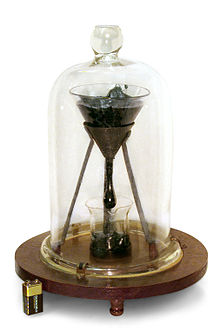 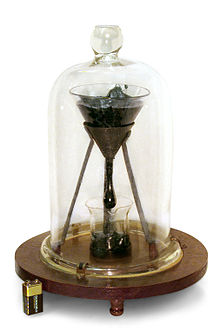 150 - 200 minInleidingDe viscositeit (= stroperigheid) van een vloeistof speelt een grote rol bij transport van olie, zwemmen en de stroming van bloed in de aderen.OriëntatieOnderzoeksvragenWat is de dichtheid van de vloeistof?Wat is de viscositeit van de vloeistof?TheorieIn een natuurkundeboek staat de volgende formule:  Hierin is:η    de viscositeit van de vloeistofr     de straal van het kogeltjeg    de versnelling van de zwaartekrachtρk   de dichtheid van het vallende kogeltjeρvl  de dichtheid van de vloeistofv    de snelheid van een ‘vallend’ bolvormig voorwerp in een vloeistofVerder staat er het volgende in het boek:‘Uit het feit dat de weerstandskracht evenredig is met de (snelheid)n volgt dat de beweging na enige tijd eenparig wordt. Voor deze eindsnelheid geldt dan bovenstaande formule.Benodigdhedeneen paar kleine stalen kogeltjes  diverse vloeistoffen (olijfolie, glycerol, afwasmiddel, honing)(brede) hoge maatcilinderCoach of vergelijkbaar programmafilmapparaatAanpakLeidt eerst de gegeven formule af, die geldt in de situatie dat het kogeltje eenparig “valt” in de vloeistof.Werk bij een vaste temperatuur (bijv.20 °C).meet de diameter van het kogeltje;plaats de liniaal naast de maatcilinder;doe een vloeistof in de maatcilinder;zet het filmapparaat aan en laat het kogeltje voorzichtig in de vloeistof vallen;bepaal met Videometen (in Coach) de constante snelheid van het kogeltje;herhaal de proef met een identiek kogeltje minstens twee keer;bepaal (of zoek in Binas) de dichtheid van het kogeltje;bepaal de dichtheid van de gebruikte vloeistof (massa en volume bepalen).Herhaal de stappen 1 t/m 8 voor de andere vloeistoffen.Bereken met de gegeven formule de viscositeit van de vloeistoffen.UitvoeringNoteer je waarnemingen overzichtelijk. ConclusieGeef antwoord op de onderzoeksvragen.EvaluatieVergelijk de door jouw gevonden waarden met de waarden in Binas.Geef een schatting van de nauwkeurigheid van je bepaling.Geef aan welke problemen je tegenkwam en hoe je die hebt opgelost.Welke verbeteringen zijn er mogelijk in de uitvoering?